2029 Guadeloupe Holidays2029 - Guadeloupe Calendar2029 - Guadeloupe Calendar2029 - Guadeloupe Calendar2029 - Guadeloupe Calendar2029 - Guadeloupe Calendar2029 - Guadeloupe Calendar2029 - Guadeloupe Calendar2029 - Guadeloupe Calendar2029 - Guadeloupe Calendar2029 - Guadeloupe Calendar2029 - Guadeloupe Calendar2029 - Guadeloupe Calendar2029 - Guadeloupe Calendar2029 - Guadeloupe Calendar2029 - Guadeloupe Calendar2029 - Guadeloupe Calendar2029 - Guadeloupe Calendar2029 - Guadeloupe Calendar2029 - Guadeloupe Calendar2029 - Guadeloupe Calendar2029 - Guadeloupe Calendar2029 - Guadeloupe Calendar2029 - Guadeloupe CalendarJanuaryJanuaryJanuaryJanuaryJanuaryJanuaryJanuaryFebruaryFebruaryFebruaryFebruaryFebruaryFebruaryFebruaryMarchMarchMarchMarchMarchMarchMarchMoTuWeThFrSaSuMoTuWeThFrSaSuMoTuWeThFrSaSu123456712341234891011121314567891011567891011151617181920211213141516171812131415161718222324252627281920212223242519202122232425293031262728262728293031AprilAprilAprilAprilAprilAprilAprilMayMayMayMayMayMayMayJuneJuneJuneJuneJuneJuneJuneMoTuWeThFrSaSuMoTuWeThFrSaSuMoTuWeThFrSaSu11234561232345678789101112134567891091011121314151415161718192011121314151617161718192021222122232425262718192021222324232425262728292829303125262728293030JulyJulyJulyJulyJulyJulyJulyAugustAugustAugustAugustAugustAugustAugustSeptemberSeptemberSeptemberSeptemberSeptemberSeptemberSeptemberMoTuWeThFrSaSuMoTuWeThFrSaSuMoTuWeThFrSaSu1123451223456786789101112345678991011121314151314151617181910111213141516161718192021222021222324252617181920212223232425262728292728293031242526272829303031OctoberOctoberOctoberOctoberOctoberOctoberOctoberNovemberNovemberNovemberNovemberNovemberNovemberNovemberDecemberDecemberDecemberDecemberDecemberDecemberDecemberMoTuWeThFrSaSuMoTuWeThFrSaSuMoTuWeThFrSaSu1234567123412891011121314567891011345678915161718192021121314151617181011121314151622232425262728192021222324251718192021222329303126272829302425262728293031Jan 1	New Year’s DayMar 30	Good FridayApr 2	Easter MondayMay 1	Labour DayMay 8	Victory Day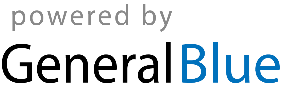 May 10	Ascension DayMay 21	Whit MondayMay 27	Abolition of Slavery, Mother’s DayJul 14	Bastille DayJul 21	Victor Shoelcher DayAug 15	AssumptionNov 1	All Saints’ DayNov 11	Armistice DayDec 25	Christmas Day